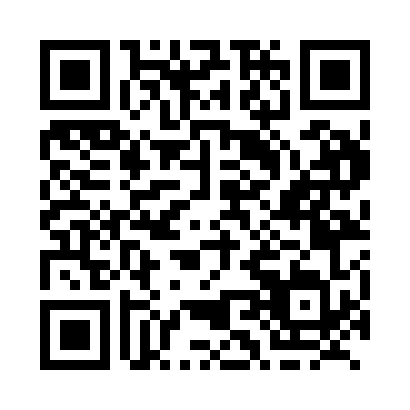 Prayer times for Argentia, Newfoundland and Labrador, CanadaMon 1 Jul 2024 - Wed 31 Jul 2024High Latitude Method: Angle Based RulePrayer Calculation Method: Islamic Society of North AmericaAsar Calculation Method: HanafiPrayer times provided by https://www.salahtimes.comDateDayFajrSunriseDhuhrAsrMaghribIsha1Mon3:125:141:106:379:0611:082Tue3:125:151:106:379:0511:083Wed3:135:151:106:379:0511:084Thu3:135:161:116:369:0511:085Fri3:145:171:116:369:0411:076Sat3:145:171:116:369:0411:077Sun3:155:181:116:369:0311:078Mon3:155:191:116:369:0311:079Tue3:165:201:116:369:0211:0610Wed3:175:211:116:359:0211:0511Thu3:195:221:126:359:0111:0412Fri3:205:231:126:359:0011:0213Sat3:225:241:126:349:0011:0114Sun3:245:251:126:348:5910:5915Mon3:265:261:126:348:5810:5816Tue3:275:271:126:338:5710:5617Wed3:295:281:126:338:5610:5418Thu3:315:291:126:328:5510:5319Fri3:335:301:126:328:5410:5120Sat3:355:311:126:318:5310:4921Sun3:375:321:126:318:5210:4722Mon3:385:331:126:308:5110:4523Tue3:405:341:126:298:5010:4424Wed3:425:351:126:298:4910:4225Thu3:445:371:126:288:4810:4026Fri3:465:381:126:278:4710:3827Sat3:485:391:126:278:4510:3628Sun3:505:401:126:268:4410:3429Mon3:525:411:126:258:4310:3230Tue3:545:431:126:248:4110:3031Wed3:565:441:126:238:4010:28